           CRE SPORTIVO 	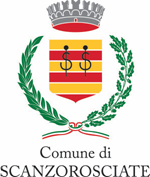 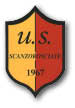                      2022				(Per bambini e ragazzi dal 2009 al 2015)Patrocinato dal Comune di ScanzorosciatePeriodi:1^ settimana: da lunedì 13 a venerdì 17 giugno2 ^settimana: da lunedì 20 a venerdì 24 giugno3^ settimana: da lunedì 5 a venerdì 9 settembre		Costo:€ 70,00      una settimana € 100,00    due settimane€ 150,00    tre settimaneQuote comprensive della polizza assicurativa.Per pagamenti con bonifico IBAN:    IT84U0894053940000000170067Intestato a Unione Sportiva ScanzorosciateCausale: CRE SPORTIVO + nome e cognomeISCRIZIONI: UNIONE SPORTIVA SCANZOROSCIATEVia Polcarezzo, 2                               Martedì   17 maggio dalle 19.30                            Giovedì   24 maggio dalle 19.30PER CHI NON E’ TESSERATO AD UNA DISCIPLINA SPORTIVA DELL’US SCANZOROSCIATE O ASD TRIBULINA SERVE LA CONSEGNA DEL CERTIFICATO MEDICO SPORTIVO PER ATTIVITA’ NON AGONISTICA O AGONISTICAPer info Whatsapp 347.8939158 e-mail vivianobrizzi@hotmail.com